Inserte su título aquí: Inserte su título aquí, Inserte su título aquíAutor1 A. 1, Autor2 B.1, Autor3 C.1,2, Autor4 D.11 Institución, País, email@corresponding.author2 Institución, País, email@corresponding.authorIntroducciónEste es un ejemplo de cómo preparar el resumen de dos páginas para la IX Reunión del Capítulo Español de la Sociedad Europea de Biomecánica (ESB), que se celebrará en Las Palmas de Gran Canaria (España) del 24 al 25 de octubre de 2019. La European Society of Biomechanics (ESB) se fundó en una reunión de 20 científicos de 11 países en Bruselas el 21 de mayo de 1976. La misión principal del Capítulo es poner en contacto a profesionales e investigadores que desarrollan su labor en el ámbito de la Biomecánica, potenciar la colaboración universidad-clínica-empresa y fomentar la divulgación y promoción de los estudios e investigaciones en Biomecánica en España.Las ocho primeras reuniones del Capítulo Nacional tuvieron lugar en Zaragoza, Sevilla, Barcelona, Valencia, Madrid, Badajoz, Sevilla y Castellón de la Plana, respectivamente. Además de la calidad científica de los trabajos que se presentaron, estos eventos marcaron pautas importantes: en la primera reunión tuvieron lugar las elecciones del primer Comité Ejecutivo, y en la segunda se dedicó un espacio importante y fructífero a la transferencia de tecnología en biomecánica, además de instaurarse los premios como reconocimiento a la calidad científica del trabajo de los miembros del Capítulo.EncabezadosLos resúmenes deben cumplir con el formato descrito a continuación. Los estilos de texto requeridos que se ilustran en este documento de Microsoft WORD se deben usar como plantilla para la producción de resúmenes, reemplazando el texto relevante por el suyo. La forma más sencilla de utilizar este formulario es cortar y pegar texto sin formato en cada sección para mantener el formato actual del documento. Los símbolos se pueden incluir donde sea apropiado usando la funcionalidad Insertar → Símbolo en Word.El resumen debe incluir las siguientes secciones: Introducción, Material y métodos, Resultados y discusión, Conclusión, Agradecimientos y Referencias. No obstante, esta estructura se puede modificar cuando se crea conveniente. En especial, y dados los objetivos de la reunión, son también bienvenidos los resúmenes para presentar nuevas líneas de investigación de los diferentes grupos, o bien recopilación de estudios desarrollados en una determinada línea de investigación. Obviamente en estos casos la estructura de las comunicaciones puede modificarse según se considere necesario.FormatoUtilice Arial 10 como tamaño de fuente para texto y Arial 9 para referencias y leyendas de tablas y figuras. Las referencias se deben agregar en el texto con superíndices1,2. Incluya una línea vacía antes de cada nueva sección. Los documentos pueden incluir ecuaciones, figuras y tablas y la extensión debe ser como máximo de dos páginas (A4) a doble columna.EcuacionesLas ecuaciones deben estar centradas y en cursiva:Las ecuaciones se deben numerar consecutivamente con números entre paréntesis alineados con el margen derecho, como en (1)Figuras y tablasLas figuras y tablas se deben numerar consecutivamente en el documento. Las figuras se deben incrustar directamente en el documento. Para reducir el tamaño de su resumen, es posible comprimir todas las imágenes del documento, a través de las herramientas de imagen mediante la opción comprimir imágenes. De esta manera se pueden comprimir y reducir todas las imágenes del documento a la resolución de impresión. Las leyendas de las figuras se colocan debajo de estas, usando el estilo 'Captions'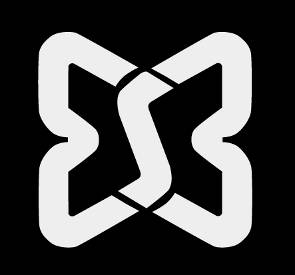 Figura 1: Las leyendas de las figuras se colocan debajo de estas, usando el estilo 'Captions'.También se pueden agregar tablas para dar resúmenes detallados de las principales metodologías o resultados (Tabla 1). Las leyendas de las tablas se colocan encima de estas, usando también el estilo 'Captions'Tabla 1: Datos importantesAgradecimientosGracias por su trabajo y por su contribución a la Comunidad Española de ESB.Referencias[1] Gearloose G. et al., J. Biomech. 1:1-11, 2011[2] Simpson L., Acta Springfield. 3:3-4, 1999Tiempo [s]Velocidad [m/s]Energia [J]51.30 ± 0.2578.6151.70 ± 0.27134.4